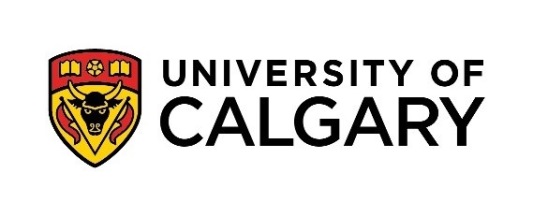 Thesis Approval FormThe undersigned certify that they have read, and recommend to the Faculty of Graduate Studies for acceptance, a thesis entitled  submitted by  in partial fulfilment of the requirements for the degree of For convenience, each party required to sign this form may sign a separate copy, and return it to the student electronically in portable document format (“PDF”), and the signed copies together will constitute a single fully signed document.Name of SupervisorSignature Date (yyyy/mm/dd)Name of External Examiner (if applicable)Signature Date (yyyy/mm/dd)SignatureDate (yyyy/mm/dd)SignatureDate (yyyy/mm/dd)SignatureDate (yyyy/mm/dd)SignatureDate (yyyy/mm/dd)SignatureDate (yyyy/mm/dd)SignatureDate (yyyy/mm/dd)